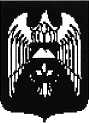 ГЛАВА МЕСТНОЙ АДМИНИСТРАЦИИ ГОРОДСКОГО ПОСЕЛЕНИЯЗАЛУКОКОАЖЕ ЗОЛЬСКОГО МУНИЦИПАЛЬНОГО РАЙОНАКАБАРДИНО-БАЛКАРСКОЙ РЕСПУБЛИКИКЪЭБЭРДЕЙ-БАЛЪКЪЭР РЕСПУБЛИКЭМ И ДЗЭЛЫКЪУЭ МУНИЦИПАЛЬНЭ КУЕЙМ ЩЫЩ ДЗЭЛЫКЪУЭКЪУАЖЭ КЪАЛЭ ЖЫЛАГЪУЭМ И Щ1ЫП1ЭАДМИНИСТРАЦЭМ И 1ЭТАЩХБЭКЪАБАРТЫ-МАЛКЪАР РЕСПУБЛИКАНЫ ЗОЛЬСК МУНИЦИПАЛЬНЫЙ РАЙОНУНУ ЗАЛУКОКОАЖЕ ШАХАР ПОСЕЛЕНИЯСЫНЫ ЖЕР-ЖЕРЛИАДМИНИСТРАЦИЯНЫ БАШЧЫСЫ361700, г. п.Залукокоаже                                                                                                     тел. 4-15-62, факс 4-11-88:ул. Калмыкова 20                                                                                                                email: gpzalukokoazhe.ru05.07. 2013 г.                                                         ПОСТАНОВЛЕНИЕ   №   61          УНАФЭ   №   61           БЕГИМ  №   61   О порядке передачи в  местную администрацию городского поселения Залукокоаже Зольского муниципального района Кабардино – Балкарской Республики  подарков, полученных в связи с протокольными мероприятиями, служебными командировками и другими официальными мероприятиями, лицами, замещающими муниципальные должности, и муниципальными служащими  местной администрации городского поселения Залукокоаже.                                                      (в редакции постановления главы местной администрации г.п.Залукокоаже от 16.03.2016 года № 85)В соответствии с пунктом 7 части 3 статьи 12.1. Федерального закона от 25.12.2008 № 273-ФЗ «О противодействии коррупции» и в целях реализации пункта 1, 2 статьи 575 Гражданского кодекса Российской Федерации, пункта 1 статьи 14 Федерального закона от  02.03.2007 № 25-ФЗ «О муниципальной службе в Российской Федерации»руководствуясь Уставом городского поселения Залукокоаже, ПОСТАНОВЛЯЮ:1.Утвердить Положение о порядке передачи в  местную администрацию городского поселения Залукокоаже Зольского муниципального района Кабардино – Балкарской Республики  подарков, полученных в связи с протокольными мероприятиями, служебными командировками и другими официальными мероприятиями, лицами, замещающими муниципальные должности, и муниципальными служащими  местной администрации городского поселения Залукокоаже  (далее - Порядок). Прилагается.2.Утвердить Порядок работы комиссии по передаче  в  местную администрацию городского поселения Залукокоаже Зольского муниципального района Кабардино – Балкарской Республики  подарков, полученных в связи с протокольными мероприятиями, служебными командировками и другими официальными мероприятиями, лицами, замещающими муниципальные должности, и муниципальными служащими  местной администрации городского поселения Залукокоаже . Прилагается.3.Утвердить Состав комиссии по передаче  в  местную администрацию городского поселения Залукокоаже Зольского муниципального района Кабардино – Балкарской Республики  подарков, полученных в связи с протокольными мероприятиями, служебными командировками и другими официальными мероприятиями, лицами, замещающими муниципальные должности, и муниципальными служащими  местной администрации городского поселения Залукокоаже . Прилагается4. Обнародовать настоящее постановление  в соответствии с Порядком опубликования (обнародования) муниципальных правовых актов органов местного самоуправления городского поселения Залукокоаже Зольского муниципального района  Кабардино – Балкарской Республики.5.Настоящее постановление вступает в силу с момента его официального опубликования. Глава  местной  администрации                                                                                                                                                                                                             г.п. Залукокоаже                                                                                     П. А. Бжахов                                                   УтвержденоПостановлением   главы  местной  администрации городского поселенияЗалукокоаже Зольского муниципального района Кабардино-Балкарской Республикиот 05. 07. 2013 г.   №  61                                                ПОЛОЖЕНИЕо порядке передачи в  местную администрацию городского поселения Залукокоаже Зольского муниципального района Кабардино – Балкарской Республики  подарков, полученных в связи с протокольными мероприятиями, служебными командировками и другими официальными мероприятиями, лицами, замещающими муниципальные должности, и муниципальными служащими  местной администрации городского поселения Залукокоаже1. Общие положения1.1. Настоящее Положение устанавливает порядок передачи подарков, полученных в связи с протокольными мероприятиями, служебными командировками и другими официальными мероприятиями лицами, замещающими муниципальные должности и муниципальными служащими местной администрации городского поселения Залукокоаже Зольского муниципального района Кабардино – Балкарской Республики (далее – служащие).1.2. Подарки, полученные служащими в связи с протокольными мероприятиями, служебными командировками и другими официальными мероприятиями (далее именуются – подарки), стоимость которых превышает 3 тыс. рублей, в соответствии с частью 2 статьи 575 Гражданского кодекса Российской Федерации и статьей 14 Федерального закона от 02 марта 2007 года № 25-ФЗ «О муниципальной службе в Российской Федерации» признаются собственностью местной администрации и подлежат передаче служащими в местную администрацию городского поселения Залукокоаже Зольского муниципального района Кабардино – Балкарской Республики (далее именуется – администрация поселения).1.3. В случае отсутствия документов, подтверждающих стоимость подарков, их стоимость определяется комиссией по приему и оценке подарков, полученных в связи с протокольными мероприятиями, служебными командировками и другими официальными мероприятиями лицами, замещающими муниципальные должности и муниципальными служащими  администрация поселения  (далее именуется – Комиссия).1.4. Стоимость подарков определяется Комиссией на основании:- документов о стоимости предметов, аналогичных подаркам;- заключения независимых экспертов.1.5. В случаях, если подарок имеет историческую или культурную ценность и оценка подарка затруднена вследствие его уникальности или отсутствия на рынке, для его оценки Комиссия привлекает экспертов из числа высококвалифицированных специалистов соответствующего профиля за счет средств, предусмотренных на содержание администрация поселения 1.6. Определить, что должностным лицом, ответственным за хранение подарков (далее именуется – материально ответственное должностное лицо), является начальник отдела учёта , отчётности и планирования бюджета местной администрации городского поселения Залукокоаже. 2. Порядок передачи подарков2.1. Служащий, получивший подарок стоимостью свыше 3 тыс. рублей, или подарок, документы на который отсутствуют, обращается в Комиссию с заявлением о передаче такого подарка в администрацию района (поселения) по форме согласно приложению № 1 в течение одного рабочего дня с даты получения подарка и (или) даты возвращения служащего из служебной командировки, во время которой был получен подарок.    К заявлению прилагаются документы, подтверждающие стоимость подарка (в случае их наличия).2.2. Одновременно с подачей заявления служащий передает подарок на хранение материально ответственному должностному лицу по акту приема-передачи по форме согласно приложению № 2. Акт приема-передачи составляется в двух экземплярах : по одному для каждой из сторон.     К подарку приобщаются технический паспорт, гарантийный талон, инструкция по эксплуатации. Перечень передаваемых документов указывается в акте приема-передачи.2.3. К принятому на хранение подарку материально ответственным должностным лицом прикрепляется ярлык с указанием фамилии, имени, отчества и должности служащего, приобщаемых к подарку документов, даты и номера акта приема-передачи.2.3.1. Лицо, замещающее муниципальную должность, муниципальный служащий, служащий, сдавшее подарок, может его выкупить, направив  в комиссию по передаче  в  местную администрацию городского поселения Залукокоаже Зольского муниципального района Кабардино – Балкарской Республики  подарков, полученных в связи с протокольными мероприятиями, служебными командировками и другими официальными мероприятиями, лицами, замещающими муниципальные должности, и муниципальными служащими  местной администрации городского поселения Залукокоаже  соответствующее заявление по форме, согласно приложению № 4 к настоящему Положению не позднее 2 месяцев со дня сдачи подарка ответственному лицу, указанному в пункте 1.6. настоящего Положения. Заявление может быть подано одновременно с уведомлением о получении подарка.2.4. Заседание Комиссии должно быть проведено не позднее 10 дней со дня обращения служащего с соответствующим заявлением.    Результаты рассмотрения заявления отражаются в протоколах заседания Комиссии. Протоколы заседания Комиссии передаются председателем Комиссии материально ответственному должностному лицу не позднее следующего дня после дня заседания Комиссии.2.5. В случае, если стоимость подарка, определенная Комиссией, не превышает 3 тыс. рублей, подарок подлежит возврату служащему, передавшему его в администрацию поселения.    Возврат подарка служащему осуществляется материально ответственным должностным лицом по акту по форме согласно приложению № 3 в течение пяти рабочих дней со дня получения протокола заседания Комиссии.    В случае, если служащий отказывается получать возвращаемый материально ответственным должностным лицом подарок, он подает в Комиссию соответствующее заявление, составленное в произвольной форме.2.6. Материально ответственное должностное лицо в течение одного рабочего дня после получения протокола заседания Комиссии или в течение одного рабочего дня с даты подачи служащим заявления об отказе в получении подарка направляет один экземпляр акта приема-передачи и копию протокола заседания Комиссии в отдел учёта ,отчётности и планирования бюджета местной администрации городского поселения Залукокоаже, который принимает подарок на учет в соответствии с законодательством по цене, установленной Комиссией.2.7. Учет подарков в реестре объектов муниципальной собственности администрации поселения осуществляется в соответствии с законодательством.                               Приложение№1                                     к  Положению о  порядке передачи в  местную администрацию городского поселения Залукокоаже Зольского муниципального района Кабардино – Балкарской Республики  подарков, полученных в связи с протокольными мероприятиями, служебными командировками и другими официальными мероприятиями, лицами, замещающими муниципальные должности, и муниципальными служащими  местной администрации городского поселения ЗалукокоажеПредседателю Комиссии по приему и оценке                                                             подарков, полученных в связи с протокольными                                                                 мероприятиями, служебными командировками и другими официальными мероприятиями лицами, замещающими муниципальные должности и муниципальными служащими администрации городского поселения Залукокоаже Зольского муниципального района Кабардино – Балкарской Республики                                                               __________________________________________                                                                                                            (фамилия, имя, отчество)                                                           от ________________________________________                                                                                   (фамилия, имя, отчество, замещаемая должность)ЗАЯВЛЕНИЕ    В соответствии с частью 2 статьи 575 Гражданского кодекса Российской Федерации и статьей 14 Федерального закона от 02 марта 2007 года № 25-ФЗ «О муниципальной службе в Российской Федерации» прошу принять полученные мною от _________________________________________________________________________________________(указываются наименование юридического лица или фамилия, имя, отчество физического лица)в связи с ______________________________________________________________  (наименование протокольного мероприятия, служебной командировки, другого официального мероприятия)следующие подарки :Итого : ________________________                                                                                                                                                      (подпись, дата)_______________________________________________________________________(указывается номер и дата регистрации заявления в Комиссии)___________________________________________________________________*) заполняется при наличии документов, подтверждающих стоимость подарка                     Приложение№2                                     к Положению о  порядке передачи в  местную администрацию городского поселения Залукокоаже Зольского муниципального района Кабардино – Балкарской Республики  подарков, полученных в связи с протокольными мероприятиями, служебными командировками и другими официальными мероприятиями, лицами, замещающими муниципальные должности, и муниципальными служащими  местной администрации городского поселения ЗалукокоажеАКТприема-передачи на хранение подарков, полученных в связи с протокольными мероприятиями, служебными командировками и другими официальными мероприятиями, лицами, замещающими муниципальные должности, и муниципальными служащими  местной администрации городского поселения Залукокоажеот «  ___ »       _____________   20 ___  г.                                                                   № _____    Мы, нижеподписавшиеся, составили настоящий акт о том, что ________________________________________________________________________________________________(указываются фамилия, имя, отчество, должность, сдающего подарки)сдал (а), а _______________________________________________________________________                                                        (указываются фамилия, имя, отчество должностного лица,                                                                 принимающего подарки, замещаемая должность)принял (а) на хранение следующие подарки : Итого :Приложения :1. ________________________ на ____ листах.          (наименование документа)2. ________________________ на ____ листах.          (наименование документа)Сдал      ______________________________                   _____________________________                                                                                                                                              (подпись)                                                                     (инициалы, фамилия)Принял   _____________________________                   _____________________________                                                 (подпись)                                                                      (инициалы, фамилия)___________________________________________________________________*) заполняется при наличии документов, подтверждающих стоимость подарка                        Приложение№3                                     к Положению о  порядке передачи в  местную администрацию городского поселения Залукокоаже Зольского муниципального района Кабардино – Балкарской Республики  подарков, полученных в связи с протокольными мероприятиями, служебными командировками и другими официальными мероприятиями, лицами, замещающими муниципальные должности, и муниципальными служащими  местной администрации городского поселения ЗалукокоажеАКТвозврата подаркаот «___» _____________ 20___ г.                                                                          № _____    Мы, нижеподписавшиеся, составили настоящий акт о том, что _____________________________________________________________________________________________________________________________________________________ (указываются фамилия, имя, отчество должностного лица, возвращающего подарки, замещаемая должность)в соответствии с Гражданским кодексом Российской Федерации и Федеральнымзаконом от 02 марта 2007 года № 25-ФЗ «О муниципальной службе в Российской Федерации», а также на основании протокола заседания Комиссии по приему и оценке подарков, полученных в связи с протокольными мероприятиями, служебными командировками и другими официальными мероприятиями лицами, замещающими муниципальные должности и муниципальными служащими администрации от «___» _____________ 20___ г. № _______________________________ вернул (а), а __________________________________________________________________________________________________________________________________________(указываются фамилия, имя, отчество, должность лица, получающего подарки)получил (а) подарок (подарки), переданный (переданные) по акту приема-передачи от«___» _____________ 20___ г. № _____ , и документы _________________________________                                                                                                                               (наименование документов)на ____ листах.Вернул          ______________________________                   _____________________________                                                      (подпись)                                                                     (инициалы, фамилия)Получил        ______________________________                   _____________________________                                                     (подпись)                                                                      (инициалы, фамилия)Приложение№4к Положению о  порядке передачи в  местную администрацию городского поселения Залукокоаже Зольского муниципального района Кабардино – Балкарской Республики  подарков, полученных в связи с протокольными мероприятиями, служебными командировками и другими официальными мероприятиями, лицами, замещающими муниципальные должности, и муниципальными служащими  местной администрации городского поселения Залукокоаже                                                    ____________________________                                                    ____________________________                                                от ____________________________                                                                                                               (Ф.И.О., должность)                                                                                                                       ____________________________ия бюджетной сметы получателя средств федерального бюджета, средств соответствующих бюджетов государственных в процессе исполнеЗаявление о выкупе подарка      Прошу рассмотреть вопрос о возможности выкупа подарка (подарков), полученного (полученных) в связи с протокольным мероприятием, служебной командировкой, другим официальным мероприятием (нужное подчеркнуть) ________________________________________________________________________________________________________________________(указать наименование протокольного мероприятия или другого официального мероприятия,____________________________________________________________________________________________                                           место и дату его проведения, место и дату командировки)Указанный подарок (подарки) сдан по акту приема-передачи № ________  от « ___»  ___________  20 ___ года в Отдел учёта, отчётности и планирования бюджета местной администрации г.п.Залукокоаже .«__»  ________  20 ___ года     _____________       _________________                                                                                  (подпись)                                    Ф.И.О.                                                                                                                             УтверждёнПостановлением   главы  местной  администрации городского поселенияЗалукокоаже Зольского муниципального района Кабардино-Балкарской Республикиот  05.  07.  2013   №  61                                  ПОРЯДОК работы комиссии по передаче в  местную администрацию городского поселения Залукокоаже Зольского муниципального района Кабардино – Балкарской Республики  подарков, полученных в связи с протокольными мероприятиями, служебными командировками и другими официальными мероприятиями, лицами, замещающими муниципальные должности, и муниципальными служащими  местной администрации городского поселения ЗалукокоажеОбщие положения.Комиссия по передаче подарков, полученных муниципальными служащими местной администрации городского поселения Залукокоаже в связи с протокольными мероприятиями, служебными командировками и другими официальными мероприятиями (далее — Комиссия) создана с целью определения стоимости подарков, полученных муниципальными служащими местной  администрации городского поселения Залукокоаже Зольского муниципального района Кабардино – Балкарской Республики  , полученные в связи с протокольными мероприятиями, служебными командировками и другими официальными мероприятиями.                         2. Принципы работы Комиссии2.1. Работа Комиссии осуществляется на основе принципов;законности;доступности информации о деятельности;объективности оценки;противодействие коррупции;соблюдение кодекса этики и служебного поведения муниципальных служащих местной  администрации городского поселения Залукокоаже.                               3.  Формирование Комиссии.В состав Комиссии включаются глава местной  администрации городского поселения Залукокоаже, который является Председателем Комиссии, специалисты местной  администрации городского поселения Залукокоаже, представители Совета местного самоуправления городского поселения Залукокоаже . Численность комиссии не должна быть менее 6, но не более 8.                                 4. Организация деятельности.Заседания комиссии проводятся по мере поступления уведомлений лиц, получивших подарки в связи с официальными мероприятиями, в срок, не превышающий 10 дней со дня подачи лицом уведомления.Заседания комиссии считаются правомочными, если на них присутствует не менее половины ее членов. Муниципальные служащие уведомляют о получении подарков Комиссию. Подарки, передаются по акту приема-передачи, не позднее семи рабочих дней со дня получения подарков, в случае же служебной командировки - не позднее семи рабочих дней со дня возвращения из командировки для осуществления оценки их стоимости.Секретарь Комиссии ведет журнал учета уведомлений и переданных подарков.После определения стоимости подарка составляется заключение об его стоимости, которое выдается под роспись лицу, получившему данный подарок. Подарки, стоимость которых не превышает трех тысяч рублей, возвращаются получившему подарок муниципальному служащему. Подарки, стоимость которых превышает три тысячи рублей, в день определения их стоимости передаются в собственность местной  администрации городского поселения Залукокоаже Зольского муниципального района Кабардино – Балкарской Республики  по акту приема-передачи подарков.                                       5. Ответственность.Члены Комиссии несут полную ответственность за соблюдение законодательства, объективность и единства требований, предъявляемых к муниципальным служащим местной  администрации городского поселения Залукокоаже.                                                                                                        УтверждёнПостановлением   главы  местной  администрации городского поселенияЗалукокоаже Зольского муниципального района Кабардино-Балкарской Республикиот  05.07.2013г.   №  61                                                                   СОСТАВкомиссии по передаче в  местную администрацию городского поселения Залукокоаже Зольского муниципального района                    Кабардино – Балкарской Республики  подарков, полученных в связи с протокольными мероприятиями, служебными командировками и другими официальными мероприятиями, лицами, замещающими муниципальные должности, и муниципальными служащими  местной администрации городского поселения Залукокоаже.глава местной администрации городского поселения Залукокоаже, председатель комиссииначальник отдела учёта, отчётности и планирования бюджета, заместитель председателя комиссииведущий специалист местной администрации, секретарь  комиссииБжахов  Пшимурза АнуаровичПсанукова Мадина ДжабраиловнаПсанукова Марьяна           Аликовна                                     ведущий специалист местной                                                    администрации депутат Совета местного самоуправления (по согласованию)депутат Совета местного самоуправления (по согласованию)депутат Совета местного самоуправления (по согласованию)    Члены     комиссии:Хашкулов Тимур  ХадовичБженикова Марина АмербиевнаНогмов   Руслан  МухамедовичКушхова  Бэла Залимовна№п/пНаимено-ваниеподаркаХаракте-ристика(описание)подаркаДокументы,прилагаемые к подарку(при наличии)РеквизитыдарителяКоличествопредметовСтоимость*(рублей)1234567№п/пНаименование подаркаХарактеристика(описание) подаркаКоличествопредметовСтоимость*(рублей)12345№ п/пНаименование подаркаКоличество предметов1.2.34.ИТОГО